 Government College Jassia (Rohtak)   LESSON-PLAN (Session 2021-2022) ODD SEMESTERName of Professor: Mrs. Meenu RaniDesignation: Assistant ProfessorSubject: GeographyClass: B.A. 3rd Semester                                                                     Subject/Paper: Physical Geography-II*Vacation as per university calendar2 assignments and  unit tests will be taken as per schedule.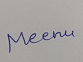 Signature/Name of Class incharge:								PrincipalSr. No.MonthsTopics to be coveredRemarks if any,1October(a). Weather and Climate; Origin, composition and structure of atmosphere.Insolation and Global heat budget2.November(b). Horizontal and vertical distribution of temperature, Inversion of temperature. Atmospheric pressure- measurement and distribution, pressure belts, planetary winds,Monsoon, Jet Streams EL NINO- La Nina Phenomenon and Local winds.Assignment-I3DecemberHumidity- measurement and variables, evaporation, condensation, Precipitation forms and types and distribution, hydrological cycle.Air masses- concept and classification; Fronts- type and characteristics, Weather disturbances- tropical and extra-tropical cyclones.Climate classification by Koppen; climatic change and global warming.Assignment-IIUnit- Test -I4JanuaryConfiguration of oceanic floors and surface relief of Pacific, Atlantic and IndianOceans; temperature and salinity of oceans. Tides, waves and oceanic currents; circulation in Pacific, Atlantic and Indian Oceans;Oceanic resources.Unit- Test -II